MAKALAHKUMPULAN SOAL DASAR MATEMATIKA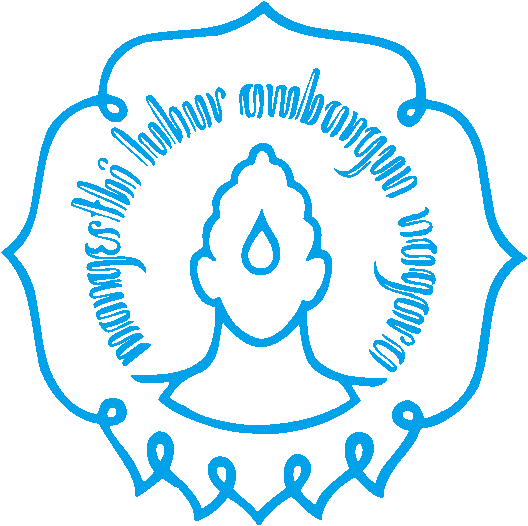 Kelompok 1PROGRAM STUDI PENDIDIKAN MATEMATIKA 2021UNIVERSITAS SEBELAS MARET SURAKARTAKATA PENGANTARPuji syukur kehadirat Allah SWT atas segala limpahan rahmat, taufik, dan hidayah-Nya sehingga kami dapat menyelesaikan penyusunan makalah ini tepat pada waktunya. Adapun tema dari makalah ini adalah “Pembuktian Pernyataan Matematika”.Pada kesempatan ini kami mengucapkan terima kasih yang sebesar-besarnya kepada dosen mata kuliah Dasar-Dasar Matematika yang telah memberikan tugas terhadap kami. Kami juga ingin mengucapkan terima kasih kepada pihak-pihak yang turut membantu dalam pembuatan makalah ini.Kami jauh dari sempurna dan ini merupakan langkah yang baik dari studi yang sesungguhnya. Oleh karena itu, keterbatasan waktu dan kemampuan kami, maka kritik dan saran yang membangun senantiasa kami harapkan. Semoga makalah ini dapat berguna bagi kami pada khususnya pihak yang berkepintingan pada umumnya.Surakarta, 26 Oktober 2021TertandaPenulis DAFTAR ISIBAB IPENDAHULUAN1.1 Latar BelakangKebanyakan mahasiswa menganggap Matematika adakah pelajaran yang sulit.  Pada dasarnya Matematika adalah ilmu yang mempelajari tentang logika berpikir.  Sesulit apapun akan menjadi mudah jika mahasiswa memiliki logika berpikir yang baik.  Sama halnya dengan subbab Matematika yang berjudul "Kumpulan Soal Dasar Matematika”. Untuk menjawab soal Dasar Matematika ini tentu saja setiap mahasiswa harus paham betul tentang kalimatnya.  Berdasarkan uraian tersebut penulis mengangkat sebuah makalah berjudul: "Kumpulan Soal Dasar Matematika".1.2 Rumusan Masalah Adapun rumusan masalah dalam makalah ini yaitu menyebutkan Soal-soal pernyataan yang berkaitan dengan Matematika kemudian dicari notasi, negasi, kontraposisi, dll.1.3 Tujuan MasalahAdapun tujuan dalam makalah ini yaitu agar dapat lebih mengetahui dan memahami tentang dasar matematika.BAB IIPEMBAHASAN adalah suatu proposisi yang berlaku untuk setiap bilangan asli Notasi:Negasi:Jika , maka Notasi:Negasi:Implikasi:Kontraposisi: Invers:Konvers: Jika S adalah ruang smapel yang berhingga, maka Notasi:Negasi:Kontraposisi:Invers:Konvers:Jika sudut segitiga lebih dari 90°maka disebut segitiga tumpulNotasi:Negasi:Kontraposisi:Invers:Konvers:Jika  ganjil, maka  ganjilNotasi:Negasi:Kontraposisi:Invers:Konvers:Bukti:Sehingga terbukti  benarSebuah segitiga sama sisi jika dan hanya jika sama sudutnyaNotasi:Negasi: semua sehitiga tidak sama sisi jika dan hanya jika sama sudutnyaNotasinya Atau;sebuah segitiga sama sisi jika dan hanya jika tidak sama sudutnyaNotasinya Atau;sebuah segitiga sama sisi dan tidak sama sudutnya atau sama sudutnya dan semua segitiga tidak sama sisiSetiap sudut persegi adalah siku-sikuNotasi:Negasi:Jika segitiga sama kaki ABC dengan AC=BC maka sudut A sama dengan sudut BNotasi:Negasi:Kontraposisi:Invers:Konvers:
Semua sisi kubus adalah persegiMissal: sisi kubus = A dan persegi = BNotasi:Negasi:Kontraposisi:Invers:Konvers:Sebuah objek geometri 4 sisi itu persegiNotasi:Negasi:Kontraposisi:Invers:Konvers:Jika  terdefinisi maka  dari kiri sama dengan  dari kananNotasi:  terdefinisi   Negasi:  terdefinisi Kontraposisi:  tidak terdefinisiInvers:    tidak terdefinisi Konvers:  terdefinisiBAB IIIPENUTUP3.1 Kesimpulan Dalam logika matematika ada dua kalimat yang penting, yaitu kalimat pernyataan dan kalimat terbuka serta terdapat juga operasi logika, yaitu negasi (ingkaran), konjungsi, disjungsi, implikasi dan biimplikasi. Dari suatu implikasi dapat dibentuk implikasi lain yaitu konvers, invers dan kontraposisi. Metode atau cara yang digunakan dalam penarikan kesimpulan, yaitu modus ponens, modus tollens dan silogisme.	3.2 SaranPenulis menyadari jika makalah ini masih jauh dari sempurna. Kesalahan ejaan, metodologi penulisan dan pemilihan kata serta cakupan masalah yang masih kurang adalah diantara kekurangan dalam makalah ini. Karena itu saran dan kritik membangun sangat kami butuhkan dalam penyempurnaan makalah ini.3.3 Daftar PustakaSoehardjo. 2000. Dasar Matematika. Surakarta: UNS Press